Publicado en  el 04/11/2015 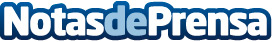 Air Europa y Alitalia amplían su acuerdo de código compartidoDatos de contacto:Nota de prensa publicada en: https://www.notasdeprensa.es/air-europa-y-alitalia-amplian-su-acuerdo-de_1 Categorias: Internacional Nacional Finanzas Viaje Turismo http://www.notasdeprensa.es